 Про внесення змін до рішення чергової  39 сесії Боярськоїміської  ради VII скликання  від 21.12.2017 року  № 39/1259“Про затвердження міського бюджету на 2018 рік”Керуючись пп. 23 п.1 ст. 26 Закону України "Про місцеве самоврядування в Україні", Бюджетним кодексом України, рішенням Боярської міської ради VII скликання  від 21.12.2017 року  № 39/1259  “Про затвердження міського бюджету на 2018 рік”,  для забезпечення фінансування першочергових видатків бюджету, -БОЯРСЬКА МІСЬКА РАДАВ И Р І Ш И Л А:ЗАГАЛЬНИЙ ФОНД    В межах планових асигнувань1. Провести перерозподіл видаткової частини загального фонду міського бюджету, а саме: по ТКВКБМС 0180 КЕКВ 2282 зменшити асигнування на 200 000,00 грн. (Міська програма "Створення умов для проведення добровільного об'єднання територіальних громад з центром у м. Боярка")по ТКВКБМС 6030 КЕКВ 2610 збільшити асигнування на 40 000,00 грн. (видатки КП «БГВУЖКГ» на придбання  лавок, що будуть встановлені в громадських місцях)по ТКВКБМС 6020 КЕКВ 2610 збільшити асигнування на 100 000,00 грн. (видатки КП «БГВУЖКГ» на придбання матеріалів для поточного ремонту об’єктів ЖКГ- теплотраса)по ТКВКБМС 8220 КЕКВ 2240 збільшити асигнування на 60 000,00 грн. (Програма проведення призову молоді, підтримки заходів мобілізаційної  підготовки та територіальної оборони  на території міста Боярка на 2018 рік-оплата послуг по перевезенню призовників)по ТКВКБМС 0180 КЕКВ 2210 зменшити асигнування на 54 115,00 грн. (придбання  сувенірної продукції)по ТКВКБМС 6020 КЕКВ 2610 збільшити асигнування на 54 115,00 грн. (видатки КП «БОК» для установки системи пожежної сигналізації)СПЕЦІАЛЬНИЙ ФОНД    В межах планових асигнувань2. Провести перерозподіл видаткової частини спеціального фонду міського бюджету, а саме: по ТКВКБМС 0150 КЕКВ 3110 зменшити асигнування на 422 558,00 грн. (матеріально-технічне забезпечення ОМС )по ТКВКБМС 7330 КЕКВ 3122 зменшити асигнування на 100 000,00 грн. (Проектна та проектно-кошторисна  документація на будівництво)по ТКВКБМС 0150 КЕКВ 3132 збільшити асигнування на 500 000,00 грн. (додаткове фінансування на капітальний ремонт нежитлових приміщень цокольного поверху будівлі по вул. Грушевського,39 літ.А у м. Боярка у Київській області,а саме -  влаштування гідроізоляції фундаментів будівлі, монтаж офісних перебірок із ПВХ - профіля, заміна дерев’яних вікон та дверей на металопластикові, заповнення дверних прорізів, влаштування ганку з накриттям)по ТКВКБМС 6090 КЕКВ 3210  зменшити асигнування на 65 963,00 грн. (капітальні видатки КП «Міська ритуальна служба» на придбання МАФу)  по ТКВКБМС 7461 КЕКВ 3210 збільшити асигнування на 88 521,00 грн. (капітальні видатки КП «БГВУЖКГ» на капітальний ремонт вул. Хрещатик в м. Боярка)по ТКВКБМС 6030  КЕКВ 3210 зменшити асигнування на 395 000,00 грн. (капітальні трансферти КП «БГВУЖКГ» )по ТКВКБМС 6090  КЕКВ 3210 збільшити асигнування на 395 000,00 грн. (у зв’язку із приведенням у відповідність кодів ТКВКБМС та з метою фінансування програми «Програми сприяння створенню ОСББ та підтримки будинків ОСББ та ЖБК м. Боярка на 2018-2020 роки», Капітальний ремонт багатоквартирних житлових будинків заміна віконних блоків на металопластикові та відновлення укосів на сходових клітинах) за адресами: вул. Полярна 10 – 180 615,00 грн., вул. Гоголя 50А - 117 806,00 грн., вул. Молодіжна, 72А - 180 616,00 грн.) Перенаправити:Кошти в сумі 84 037,00 грн., виділені по ТКВКБМС 6090 КЕКВ 3210, як капітальні видатки КП «Міська ритуальна служба» на придбання МАФу, та  направити на реалізацію програми «Програми сприяння створенню ОСББ та підтримки будинків ОСББ та ЖБК м. Боярка на 2018-2020 роки».Розпорядником коштів визначити виконавчий комітет Боярської міської ради.Залишки коштів в сумі 211 439,00 грн., виділені по ТКВКБМС 7461 КЕКВ 3210, як капітальні трансферти КП БГВУЖКГ капітальний ремонт доріг за адресою: вул. Гоголя, вул. Білогородська. вул. Незалежності, вул. Волгоградська, вул. Шевченка направити на капітальний ремонт дороги по вул. Хрещатик в м. Боярка.3. Внести відповідні зміни до додатків 3,6,7 «Рішення про затвердження міського бюджету на 2018 рік».4. Контроль за виконанням даного рішення покласти на першого заступника   міського голови Шульгу В.В.Підготувала:Начальник відділу  фінансів, економічного розвитку та торгівлі			         Н.І.МУСІЄНКОПогоджено:Перший заступник міського голови 	                   В.В. ШУЛЬГАНачальник юридичного  відділу   		                   Л.В.МАРУЖЕНКО  ПРОЕКТ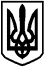 МІСЬКИЙ ГОЛОВА  О.О. ЗАРУБІН Згідно з оригіналом: СЕКРЕТАР РАДИ О.Г. Скринник